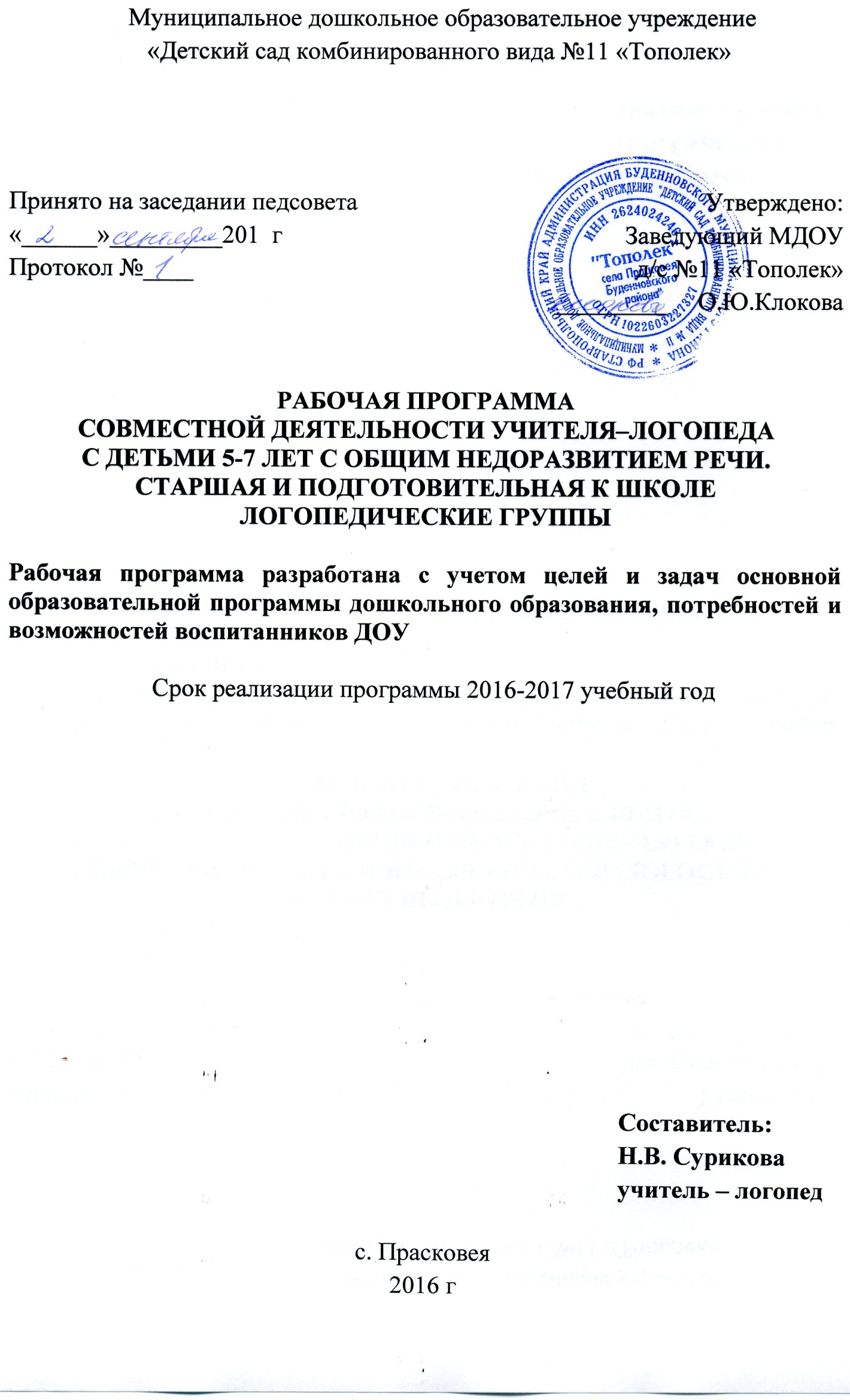     Содержание.1. Целевой раздел.1.1 Пояснительная записка. ____________________________________________________11.1.1. Цель программы. Основные задачи коррекционного обучения. _________________ 11.1.2. Система общедидактических и специфических принципов в работе с детьми с речевыми нарушениями._______________________________________________________31.1.3. Особенности психоречевого развития детей с общим недоразвитием речи._______ 51.1.4. Характеристика основных компонентов речи детей 6-го года жизни с ОНР III уровня. Организация обучения и воспитания детей 6-го года жизни с ОНР III уровня.___ 61.1.5. Характеристика основных компонентов речи детей 7-го года с ОНР III уровня. Организация обучения и воспитания детей 7-го года жизни с ОНР III уровня. __________71.2. Планируемые результаты освоения программы: ______________________________ 101.2.1. Целевые ориентиры. ____________________________________________________ 101.2.2. Диагностика __________________________________________________________  112. Содержательный раздел.2.1. Особенности организации обучения и воспитания детей старшего дошкольного возраста с общим недоразвитием речи. __________________________________________132.2 Формы и средства организации образовательной деятельности. _________________ 132.3. Модель взаимодействия субъектов коррекционно-образовательного процесса в группе детей с общим недоразвитием речи. ____________________________________________ 152.4. Алгоритм логопедической работы в группе для детей с ОНР. ___________________152.5. Преемственность в планировании занятий учителя-логопеда и воспитателя. Совместная коррекционная деятельность учителя-логопеда и воспитателя. ___________ 162.6. Содержание коррекционной работы с детьми с ОНР первого года обучения. ______ 212.7. Содержание коррекционной работы с детьми с ОНР второго года обучения. ______ 24  * Приложение №1. Перспективное планирование логопедической работы в старшей группе.  * Приложение №2. Перспективное планирование в логопедической работы в подготовительной к школе группе.  * Приложение №3. Календарно-тематическое планирование по формированию лексико-грамматических категорий и развитию связной речи в подготовительной к школе группе.  * Приложение №4. Календарно-тематическое планирование по развитию фонематического восприятия и обучению грамоте в подготовительной к школе группе.  * Приложение №5. Календарно-тематическое планирование по формированию фонетической стороны речи в старшей группе.  * Приложение №6. Календарно-тематическое планирование по формированию лексико-грамматических категорий и развитию речи в старшей группе.2.8. Календарно-тематическое планирование по работе с родителями._______________  282.9. Календарно-тематическое планирование по координации работы с педагогами ДОУ в старшей и подготовительной к школе группах. __________________________________  302.10. Циклограмма деятельности учителя-логопеда. _____________________________ 322.11. Расписание работы учителя-логопеда. ____________________________________  322.12. Распределение фронтальных логопедических занятий. ______________________  332.13. Распределение индивидуальных логопедических занятий.____________________  332.14. Сетка фронтальных занятий учителя-логопеда по периодам обучения в старшей группе._____________________________________________________________________ 332.15. Сетка фронтальных занятий учителя-логопеда по периодам обучения в подготовительной к школе группе. ____________________________________________  333. Организационный раздел. 3.1. Организация коррекционно-развивающей среды логопедического кабинета. ______343.2. Перечень методических пособий, обеспечивающих реализацию коррекционно-развивающей работы. ________________________________________________________354. Краткая презентация программы. _________________________________________ 37                                             1.1.Пояснительная запискаМодернизация образования предусматривает комплексное, всестороннее обновление всех звеньев образовательной системы в соответствии с требованиями к обучению. Эти изменения касаются вопросов организации образовательной деятельности, технологий и содержания. Одной из ведущих линий модернизации образования является достижение нового современного качества дошкольного образования. Это вызывает необходимость разработки современных коррекционно-образовательных технологий, обновления содержания работы групп для детей с общим недоразвитием речи (ОНР) в дошкольных образовательных учреждениях компенсирующего и комбинированного видов. На сегодняшний день актуальна проблема сочетаемости коррекционной и общеразвивающей программы с целью построения комплексной коррекционно-развивающей модели, в которой определено взаимодействие всех участников образовательного процесса в достижении целей и задач образовательной программы детского сада. Решение данной проблемы возможно через разработку рабочей программы, интегрирующей содержание комплексной и коррекционных программ. Настоящая программа носит коррекционно-развивающий характер. Она предназначена для обучения и воспитания детей 5-7 лет с ІІІ уровня речевого развития, принятых в дошкольное учреждение на два года. Теоретической и методологической основой программы являются: положение Л.С.Выгодского о ведущей роли обучения и воспитания в психическом развитии ребенка; учение Р.Е.Левиной о трех уровнях речевого развития детей и психолого-педагогическом подходе в системе специального обучения; исследования закономерностей развития детской речи в условиях ее нарушения, проведенные Т.Б.Филичевой и Г.В.Чиркиной. Рабочая программа совместной деятельности учителя-логопеда с детьми 5-7 лет с ОНР разработана в соответствии с основной образовательной программой МДОУ д/с №11 «Тополек», в соответствии с введением в действие ФГОС дошкольного образования.           Основной базой рабочей программы  являются образовательные программы:Образовательная программа  МДОУздетского сада №11 «Тополек». От рождения до школы. Примерная основная общеобразовательная программа дошкольного образования / под ред. Н.Е.Вераксы, Т.С.Комаровой, М.А.Васильевой. – М. : Мозаика-Синтез, 2012.Филичева Т.Б. Коррекционное обучение и воспитание детей 5-летнего возраста с общим недоразвитием речи / Т.Б.Филичева, Г.В.Чиркина. – М., 1991.Каше Г.А. Программа обучения детей с недоразвитием фонетического строя речи / Г.А.Каше, Т.Б.Филичева. – М., : Просвещение,1978.Программа коррекционно-развивающей работы в логопедической группе детского сада с общим недоразвитием речи (с 4 до 7 лет) / Н.В.Нищева. – «Детство-Пресс», 2006. Данная программа разработана в соответствии с нормативными документами:            *Федеральный закон от 29 декабря 2012г. №273-ФЗ «Об образовании в Российской Федерации»* приказ Министерства образования и науки Российской Федерации от 30 августа 2013г. №1014 «Об утверждении Порядка организации и осуществлении образовательной деятельности по основным общеобразовательным программам – образовательным программам дошкольного образования»;* приказ Министерства образования и науки Российской Федерации от 17 октября 2013 г. №1155 «Об утверждении федерального государственного стандарта дошкольного образования»;*постановление Главного государственного санитарного врача Российской Федерации от 15 мая 2013г. №26 «Об утверждении СанПин 2.4.1.3049-13 «Санитарно-эпидемиологические требования к устройству, содержанию и организации режима работы дошкольных образовательных организаций»;* Устав МДОУ д/с №11 «Тополек», с. Прасковея, Буденновского района, Ставропольского края.Содержание программы определено с учетом дидактических принципов, которые для детей с осложненным ОНР приобретают особую значимость: от простого к сложному, систематичность, доступность и повторяемость материала.1.1.1 Цель программы.Обеспечение системы средств и условий для устранения речевых недостатков у детей старшего дошкольного возраста с общим недоразвитием речи и осуществления своевременного и полноценного личностного развития, обеспечения эмоционального благополучия посредством интеграции содержания образования и организации взаимодействия субъектов образовательного процесса. Предупреждение возможных трудностей в усвоении программы массовой школы, обусловленных недоразвитием речевой системы старших дошкольников. Основные задачи коррекционного обучения.Устранение дефектов звукопроизношения (воспитание артикуляционных навыков, звукопроизношения, слоговой структуры) и развитие фонематического слуха (способность осуществлять операции различения и узнавания фонем, составляющих звуковую оболочку слова). Развитие навыков звукового анализа (специальные умственные действия по дифференциации фонем и установлению звуковой структуры слова) Уточнение, расширение и обогащение лексического запаса старших дошкольников с ОНР. Формирование грамматического строя речи.Развитие связной речи старших дошкольников . Развитие коммуникативности, успешности в общении.                                                                                                                                                               Настоящая программа позволит наиболее рационально организовать работу группы для детей с ОНР, сэкономить время воспитателя и логопеда на подготовку к занятиям, обеспечить единство их требований в формировании полноценной речевой деятельности, создать предпосылки для дальнейшего обучения.1.1.2.  Система общедидактических и специфических принципов в работе с детьми с речевыми нарушениями.Успешность коррекционно-развивающей деятельности обеспечивается реализацией следующих принципов. 1. Системность коррекционных, профилактических и развивающих задач.Соблюдение означенного принципа не позволяет ограничиваться решением лишь актуальных на сегодняшний день трудностей и требует учета ближайшего прогноза развития ребенка и создания благоприятных условий для наиболее полной реализации его потенциальных возможностей. Иными словами, задачи коррекционной программы должны быть сформулированы как система задач трех уровней:коррекционного (исправление отклонений, нарушений развития, разрешение трудностей); профилактического; развивающего (оптимизация, стимулирование и обогащение содержания развития).2. Единство диагностики и коррекции.Этот принцип отражает целостность процесса оказания коррекционной психолого-педагогической помощи ребенку. Он предполагает обязательное комплексное диагностическое обследование ребенка и на основе его результатов определение целей и задач индивидуальной коррекционно-развивающей программы. При этом осуществляется постоянный контроль за развитием лексико-грамматического строя, связного высказывания ребенка, за его деятельностью, поведением, динамикой его эмоциональных состояний, чувств и переживаний, что позволяет внести необходимые коррективы в обучающие программы. 3. Приоритетность коррекции каузального типа.В зависимости от цели и направленности можно выделить два типа коррекции: симптоматическую и каузальную. Симптоматическая коррекция направлена на преодоление внешних проявлений трудностей развития. Каузальная – предполагает устранение причин, лежащих в основе трудностей воспитания и развития. При несомненной значимости обоих типов коррекции приоритетной следует считать каузальную.                                                                4. Деятельностный принцип коррекции.Данный принцип означает, что генеральным способом коррекционно-развивающего воздействия является организация активной деятельности ребенка и создание оптимальных условий для ориентировки ребенка в конкретной ситуации. 5. Учет возрастно-психологических и индивидуальных особенностей ребенка.Согласно этому принципу следует учитывать соответствие хода развития ребенка, психического и личностного, нормативному, памятуя в то же время об уникальности, неповторимости, своеобразии каждой личности. 6. Комплексность методов психологического воздействия.Этот принцип позволяет говорить о необходимости использования как в обучении, так и воспитании детей с ОНР всего многообразия методов, приемов, средств. К их числу можно отнести и те, что получили в теории и практике коррекции в последние годы наибольшее распространение и признание. Это методы игровой коррекции: методы арт-, сказко-, игротерапии; методы модификации поведения (поведенческий тренинг). 7. Активное привлечение ближайшего социального окружения к работе с ребенком.Перенос нового позитивного опыта, полученного ребенком на коррекционных занятиях, в реальную жизненную практику возможен лишь при условии готовности ближайших партнеров ребенка принять и реализовать новые способы общения и взаимодействия с ним, поддержать ребенка в его саморазвитии и самоутверждении. Перечисленные принципы позволяют наметить стратегию и направления коррекционно-развивающей деятельности и прогнозировать степень ее успешности. Важным условием результативности организации обучающей и развивающей деятельности непосредственно на занятиях будет являться насколько последовательно реализуются дидактические принципы. 1. Развитие динамичности восприятия.В ходе коррекционно-развивающих занятий этот принцип успешно реализуется через задания с постепенно нарастающей трудностью; через включение упражнений, при выполнении которых внимание ребенка обращается на разные признаки, свойства и состояния изучаемого предмета; через разнообразие типов выполняемых заданий и смену видов деятельности детей. 2. Продуктивность обработки информации.Смысл этого принципа состоит в том, чтобы обеспечить обучающемуся полноценное усвоение учебной информации на основе переноса предлагаемых педагогом способов обработки информации. Тем самым развивается механизм самостоятельного поиска, выбора и принятия решения, т.е. способность самостоятельного и адекватного реагирования на определенные условия. 3. Развитие и коррекция высших психических функций.Реализация этого принципа возможна через выполнение заданий с опорой на несколько анализаторов и включение в занятие специальных упражнений по коррекции высших психических функций. Системе таких упражнений в условиях коррекции речевых дефектов детей придается особое значение. 4. Обеспечение мотивации к учению.Этот принцип предполагает обеспечение постоянного интереса ребенка к тому, что ему предлагают выполнить в виде учебного задания. 5. Концентрический.В коррекционно-развивающей работе целесообразно применять концентрическую систему изучения материала, где каждый последующий концентр включает в себя постепенно усложняющуюся совокупность всех подсистем языка (лексической, синтаксической, морфологической). Необходимость учета обозначенных принципов очевидна, поскольку они дают возможность обеспечить целостность, последовательность и преемственность задач и содержания обучающей и развивающей деятельности. Кроме того, их учет позволяет обеспечить комплексный подход к устранению у ребенка общего недоразвития речи, поскольку таким образом объединяются усилия педагогов разного профиля – логопеда, воспитателя, музыкального руководителя  и др.1.1.3. Особенности психо - речевого развития детей с общим недоразвитием речи.Речь и мышление тесно связаны и с точки зрения психологии представляют собой единый речемыслительный комплекс. Речь является инструментом мышления, вне языковой деятельности мысли не существует. Любая мыслительная операция в той или иной мере опосредована речью. Согласно теории П.Я.Гальперина о поэтапном формировании умственных действий, на ранних этапах детского развития речь «подытоживает» результат, достигнутый действием; затем вступает в силу сопровождающая, направляющая действие функция речи. К концу дошкольного детства речь заменяет действие как способ решения задач. Это позволяет действию «свернуться», превратиться полностью в мыслительное действие, перенестись в план внутренней речи. Таким образом, формирование интеллектуальной сферы ребенка напрямую зависит от уровня его речевой функции. Речь, в свою очередь, дополняется и совершенствуется под влиянием постоянно развивающихся и усложняющихся психических процессов. Неполноценная по тем или иным причинам речевая деятельность оказывает негативное влияние на формирование психической сферы ребенка и становление его личностных качеств.                                                               В первую очередь дефекты речевой функции приводят к нарушенному или задержанному развитию высших психических функций, опосредованных речью: вербальной памяти, смыслового запоминания, слухового внимания, словесно-логического мышления. Это отражается как на продуктивности мыслительных операций, так и на темпе развития познавательной деятельности (В.К.Воробьева, Р.И.Мартынова, Т.А.Ткаченко, Т.Б.Филичева, Г.В.Чиркина). Кроме того, речевой дефект накладывает определенный отпечаток на формирование личности ребенка, затрудняет его общение со взрослыми и сверстниками (Ю.Ф.Гаркуша, Н.С.Жукова, Е.М.Мастюкова и др.). Данные факторы тормозят становление игровой деятельности ребенка, имеющей, как и в норме, ведущее значение в плане общего психического развития, и затрудняют переход к более организованной учебной деятельности. Согласно психолого-педагогической классификации Р.Е.Левиной, нарушения речи подразделяются на две группы: нарушения средств общения и нарушения в применении средств общения. Довольно часто встречающимся видом нарушений средств общения является общее недоразвитие речи у детей с нормальным слухом и сохранным интеллектом. Трудности в обучении и воспитании, проявляющиеся у таких детей, часто усугубляются сопутствующими невротическими проявлениями. У большинства детей отмечается осложненный вариант ОНР, при котором особенности психоречевой сферы обуславливаются задержкой созревание ЦНС или негрубым повреждением отдельных мозговых структур. Среди неврологических синдромов у детей с ОНР наиболее часто выделяют следующие: гипертензионно-гидроцефальный синдром, церебрастенический синдром и синдром двигательных расстройств. Клинические проявления данных расстройств существенно затрудняют обучение и воспитание ребенка. При осложненном характере ОНР, помимо рассеянной очаговой микросимптоматики, проявляющейся в нарушении тонуса, функции равновесия, координации движений, общего и орального праксиса, у детей выявляется ряд особенностей в психической и личностной сфере. Для них характерны снижение умственной работоспособности, повышенная психическая истощаемость, излишняя возбудимость и раздражительность, эмоциональная неустойчивость. Недоразвитие речи, особенно лексико-грамматической ее стороны, значительным образом сказывается на процессе становления ведущей деятельности ребенка. Речь, как отмечал   в своих исследованиях А.Р.Лурия, выполняет существенную функцию, являясь формой ориентировочной деятельности ребенка; с ее помощью осуществляется речевой замысел, который может сворачиваться в сложный игровой сюжет. С расширением знаково-смысловой функции речи радикально меняется весь процесс игры: игра из процессуальной становится предметной, смысловой. Именно этот процесс перехода игры на новый уровень и затруднен у детей с ОНР. Таким образом, нарушение речевой деятельности у детей с ОНР носит многоаспектный характер, требующий выработки единой стратегии, методической и организационной преемственности в решении воспитательно-коррекционных задач. 1.1.4. Характеристика основных компонентов речи детей 6-го года жизни с ОНР III уровня.Фразовая речь.Имеется развернутая фразовая речь с элементами лексико-грамматического и фонетико-фонематического недоразвития; в активной речи ребенок пользуется в основном простыми предложениями; затрудняется или не умеет распространять простые предложения и строить сложные. Понимание речи.Понимание обращенной к ребенку речи приближено к норме, но остаются затруднения в понимании изменений слов, выраженных приставками, суффиксами, в различении оттенков значений однокоренных слов, усвоении логико-грамматических структур, отражающих причинно-следственные, временные, пространственные и другие связи и отношения. Словарный запас.Ребенок пользуется всеми частями речи, однако при этом заметно преобладание существительных и глаголов, недостаточно прилагательных (особенно относительных), наречий; предлоги, даже простые, употребляет с ошибками; характерно неточное употребление глаголов, замена названий частей предметов названиями целых предметов; страдает навык словообразования и словотворчества. Грамматический строй речи.Ребенок правильно употребляет простые грамматические формы, но допускает специфические ошибки: Неправильное согласование имен прилагательных с именами существительными в роде, числе, падеже; имен числительных с именами существительными; пропуски и замены предлогов; ошибки в ударениях и падежных окончаниях. Звукопроизношение.Произносительные возможности детей улучаются, но по-прежнему могут оставаться все виды нарушений (чаще всего свистящий и шипящий сигматизмы, ротоцизм, ламбдацизм, дефекты озвончения); характерны нестойкие замены, когда звук в разных словах произносится по-разному, и замены групп звуков более простыми по артикуляции. Слоговая структура слова.Характерны сокращения количества слогов, перестановка слогов и звуков, замена и уподобление слогов, сокращение звуков при стечении согласных. Особенно страдает звуконаполняемость слов.                                  Фонематическое восприятие.Недостаточно развиты фонематический слух и фонематическое восприятие; готовность к звуковому анализу и синтезу самостоятельно не формируется. Организация обучения и воспитания детей 6-го года жизни с ОНР III уровня.На первом году обучения фронтальные логопедические, а частично и занятия воспитателя проводятся по подгруппам, на которые дети делятся с учетом уровня речевого общего развития (по усмотрению логопеда). Проводятся занятия двух видов:по формированию лексико-грамматических средств языка и связной речи; по формированию произношения.Количество этих занятий в зависимости от периода обучения разное.1-й период – 2 занятия в неделю по развитию лексико-грамматических средств языка и связной речи; коррекция звукопроизношения осуществляется только на индивидуальных занятиях. 2-й период - 2 занятия в неделю по развитию лексико-грамматических средств языка и связной речи; 1 занятие по произношению. 3-й период - 2 занятия в неделю по развитию лексико-грамматических средств языка и связной речи; 2 занятия по произношению. Длительность занятия на начальном этапе работы – 20 минут, к концу первого периода она может быть увеличена до 25 минут. 1.1.5.  Характеристика структурных компонентов речи детей 7-го года жизни с ОНР III уровня.В составе группы детей с ОНР второго года обучения по состоянию устной речи условно выделяют две неравные подгруппы. К первой подгруппе относится 70 – 80%, ко второй – 20 – 30% детей. Фразовая речь.1-я подгруппа. Дети достаточно свободно владеют фразовой речью: адекватно отвечают на вопросы, могут построить высказывание в пределах близкой темы, при этом доминируют элементы ситуативности. В активной речи дети пользуются в основном простыми предложениями, состоящими из подлежащего, сказуемого и дополнения; в распространении простых предложений затрудняются. Испытывают затруднения и в использовании сложных предложений. Структура сложносочиненных предложений упрощена, часто пропускаются члены предложения; редко используются разделительные и противительные союзы. Не всегда правильно строятся сложноподчиненные предложения. Детьми не усвоены подчинительные союзы, поэтому в их речи отсутствуют условные, уступительные, определительные придаточные предложения. 2-я подгруппа. Дети этой подгруппы в сравнении с первой имеют более ограниченный опыт речевой деятельности и низкий уровень автоматизированности речевых навыков, что обусловлено недостаточностью овладения языковыми средствами. В самостоятельной речи они нуждаются в смысловых опорах и помощи взрослых. Их высказывания чаще носят фрагментарный характер; отмечаются нарушения модели предложений; инверсии, пропуск главных и второстепенных членов предложения. Опускаются, заменяются, неправильно употребляются союзы и сложные слова. Понимание речи.1-я подгруппа. У детей уровень понимания обращенной к ним речи приближается к норме (расчлененный уровень). Дети умеют вслушиваться в речь логопеда, различать задания, обращения к одному и нескольким лицам. Понимают вопросы косвенных падежей и адекватно реагируют на них. Могут выполнять 4-, 5-ступенчатые словесные инструкции. Различают слова, близкие по звучанию, воспринимают изменения значений, которые вносятся отдельными частями слова – флексиями, приставками, суффиксами. Однако метафоры и сравнения, переносное значение слов для их понимания недоступны. 2-я подгруппа. У детей понимание обращенной к ним речи находится на предикативном уровне. Они недостаточно различают изменения значений, обусловленные употреблением разных приставок, суффиксов и флексий; не во всех случаях понимают вопросы косвенных падежей (чем? кому? с кем? и др.). Словарный запас:1-я подгруппа. Словарный запас детей на втором году обучения значительно возрастает, но все же отстает от возрастной нормы. Дети пользуются всеми частями речи, но не всегда употребляют их точно. Активный словарь включает, в основном, слова, обозначающие конкретные предметы и действия; в нем мало слов, обозначающих отвлеченные и обобщающие понятия, недостаточно прилагательных, особенно относительных, наречий; предлоги, даже простые, употребляются с ошибками. Лексический запас характеризуется стереотипностью, частым употреблением одних и тех же слов. Большие трудности дети испытывают при подборе синонимов, однокоренных слов, антонимов. 2-я подгруппа. Количественный диапазон употребляемых детьми слов невелик. Словарный запас у них значительно беднее, чем у детей 1-й подгруппы, не только по количественным, но и по качественным показателям. Дети овладели основными значениями слов, выраженными их корневой частью, но не различают изменения значений, выражаемых приставками, суффиксами, флексиями. Недостаточно усвоили обобщающие слова (транспорт, обувь, профессии и др.). Нередко заменяют родовые понятия видовыми – словами (вместо деревья – елочки), словосочетаниями или предложениями (вместо грядка – огурчики тут растут). Задания на подбор однокоренных слов, синонимов, образование сложных слов детям этой подгруппы недоступны. Грамматический строй речи.На втором году обучения у детей с ОНР остаются ошибки грамматического оформления речи. 1-я подгруппа. Наиболее характерные ошибки у детей – смешение форм склонения, трудности при овладении предложными конструкциями, ошибки в употреблении форм множественного числа с использованием непродуктивных окончаний. В активной речи правильно употребляются только простые и хорошо отработанные предлоги (в, на, под). При использовании сложных предлогов (из-за, из-под) появляются ошибки – замена и смешение. 2-я подгруппа. Дети допускают специфические ошибки в согласовании прилагательных с существительными в роде, числе, падеже, а также числительных с существительными; в употреблении предлогов (пропуск, замена); в ударениях и падежных окончаниях. Звукопроизношение.1-я подгруппа. Эта сторона речи у детей ко второму году обучения в значительной степени сформирована, однако еще встречаются недостатки в звуковом воспроизведении слов: недифференцированное произнесение некоторых звуков, в основном свистящих, шипящих, аффрикат и соноров. 2-я подгруппа. Произносительные возможности детей улучшаются, но у них могут оставаться различные виды нарушений: постановка соноров отсрочивается, трудно идет автоматизация поставленных звуков, характерны нестойкие замены. Слоговая структура.1-я подгруппа. Дети достаточно свободно пользуются словами разной слоговой структуры и звуконаполняемости. Нарушения встречаются в воспроизведении наиболее трудных или малоизвестных слов: смешение, перестановки и замены звуков и слогов; сокращения при стечениях согласных в слове. 2-я подгруппа. Уровень воспроизведения слоговой структуры у детей этой подгруппы ниже, чем у детей 1-й подгруппы. Они могут правильно повторить за логопедом трех-, четырехсложные слова, но нередко искажают их в самостоятельной речи, допуская сокращение количества слогов и ошибки при передаче звуконаполняемости слов – перестановки, замены звуков и слогов, сокращения при стечении согласных, уподобления. Фонематическое восприятие.1-я подгруппа. Дети уверенно справляются с выделением заданного звука в ряду других звуков, слышат и определяют место изучаемого звука в слове, овладевают навыком звукослогового анализа и синтеза прямого слога и односложных слов типа мак. 2-я подгруппа. У детей при выполнении специальных заданий возникают специфические трудности: они не удерживают слоговой ряд (вместо трех слогов называют два), фразу; с ошибками определяют место звука в слове; испытывают трудности в овладении звуковым анализом прямого слога и односложных слов (опускают гласный звук). Связная речь.1-я подгруппа. У детей в связной речи присутствуют элементы ситуативности. Возникают затруднения в использовании сложных предложений, особенно заметные при составлении рассказов по картинке и в спонтанных высказываниях. Простые предложения в самостоятельных рассказах детей нередко состоят только из подлежащего, сказуемого и дополнения, что связано с недостаточностью в их лексическом запасе прилагательных, числительных, наречий, причастий, деепричастий. Однако дети без помощи логопеда могут составить несложный рассказ по картинке, рассказать об интересном событии, пересказать простой текст. 2-я подгруппа. Уровень развития связной речи у детей этой подгруппы гораздо ниже. При составлении рассказов по картинке, пересказе им требуются словесные и изобразительные подсказки. В процессе рассказа появляются длительные паузы между синтагмами и короткими фразами. Степень самостоятельности при свободных высказываниях низкая. Нередко рассказы детей носят фрагментарный характер, поэтому они периодически нуждаются в смысловых опорах и помощи взрослого. Организация обучения и воспитания детей 7-го года жизни с ОНР III уровня.На втором году обучения проводятся занятия трех видов:по формированию лексико-грамматических средств языка и связной речи; по формированию произношения; по подготовке к обучению грамоте.Количество этих занятий в зависимости от периода обучения разное.1-й период – 2 занятия в неделю по развитию лексико-грамматических средств языка и связной речи; 2 занятия по произношению; 1занятие по подготовке к обучению грамоте. 2-й период - 2 занятия в неделю по развитию лексико-грамматических средств языка и связной речи; 1,5 занятия по произношению; 1,5 занятия по подготовке к обучению грамоте. 3-й период - 2 занятия в неделю по развитию лексико-грамматических средств языка и связной речи; 1 занятие по произношению; 2 занятия по подготовке к обучению грамоте.                                                      Длительность занятия на начальном этапе работы – 25 минут, к концу первого периода она может быть увеличена до 35 минут.1.2. Планируемые результаты освоения программы:1.2.1. Целевые ориентиры. В результате проведенной логопедической коррекционной работы дети должны научиться:понимать обращенную к ним речь;владеть активным словарем в пределах возраста;согласовывать слова в предложении в роде, числе и падеже;владеть грамматическими категориями речи;уметь составлять рассказы-описания, по картинке, по серии картинок, творческие рассказы и самостоятельно по теме;правильно артикулировать все звуки речи в различных фонетических позициях и формах речи;четко дифференцировать все изученные звуки;уметь произносить слова сложной слоговой структуры;различать понятия: звук, твердый звук, мягкий звук, глухой звук, звонкий звук, слог, предложение - на практическом уровне;называть последовательность слов в предложении, слогов и звуков - в словах;производить элементарный звуковой анализ и синтез;знать буквы;читать и правильно понимать прочитанное в пределах изученной программы;отвечать на вопросы по содержанию прочитанного, ставить вопросы к текстам и пересказывать их;выкладывать из букв разрезной азбуки и печатать слова различного слогового состава, предложения с применением всех усвоенных правил правописания;овладеть интонационными средствами выразительности речи в сюжетно-ролевой игре, пересказе, чтении стихов.1.2.2. Диагностика:Диагностика осуществляется с учетом возрастных, психофизических особенностей ребенка, основывается на принципе комплексного подхода, целостности анализа полученной информации для оптимального построения коррекционно-образовательного процесса.Логопедическое обследование проводится в первые две недели пребывания ребенка в детском саду.Основные цели обследования:• изучить условия воспитания и развития ребенка (круг общения, характер взаимоотношений со взрослыми и сверстниками в семье и дошкольном учреждении) на основе беседы с родителями и анализа документов;*выявить уровень развития ведущей деятельности (игры, рисования, конструирования, элементов труда) и оценить в соответствии с возрастными нормативами (совместно с воспитателем);выявить характерные особенности эмоционально-личностной и познавательной сферы общего психического развития ребенка;оценить состояние связной речи с точки зрения предметно-смыслового и лексикосинтаксического ее оформления;определить степень овладения компонентами языковой системы;собрать фактические данные для обеспечения мониторинговой процедуры, которые отражают освоение ребенком образовательных областей и выражаются в параметрах его развития.Обследование ребенка с общим недоразвитием речи (от 5 до 7 лет) проводится по следующим направлениям:анкетные данные;общий анамнез;раннее психомоторное развитие;перенесенные заболевания;речевой анамнез;общая характеристика речи;состояние дыхательной и голосовой функций;анатомическое строение артикуляционного аппарата;артикуляционная моторика;общая и мелкая моторика;понимание речи (импрессивной речи);лексика и грамматический строй экспрессивной речи;состояние связной речи;состояние звукопроизношения;состояние фонематического восприятия (слухопроизносительной дифференциации звуков);воспроизведение звуко-слоговой структуры слова;состояние фонематического анализа и синтеза;память, внимание, мышление;знания о цвете, форме и величине.Результаты обследования фиксируются в речевой карте ребенка и оцениваются в баллах: 2 балла - правильный ответ; 1 балл - форма образована неверно; 0 баллов - невыполнение задания. В речевую карту заносятся данные обследования; отмечаются лексические ошибки, аграмматизмы, особенности звукопроизношения и т. д., то есть фиксируется то, чего у ребенка нет. В каждой графе должно быть не менее 3-4 примеров детской речи. После обследования и на его основании записывается логопедическое заключение, которое аргументируется данными первичного обследования. Заполнение речевых карт заканчивается к 15 сентября. В речевой карте составляется план индивидуальной работы с ребенком. Такой план систематизирует занятия, повышает их эффективность и усиливает коррекционную направленность. Также в речевой карте ведется дневник учета (продвижения в речи). Записи оформляются не реже одного раза в два месяца.Одновременно воспитатель группы обследует умения и навыки каждого ребенка в различных видах образовательной деятельности, а также получает представление о готовности детей к усвоению знаний и представлений по математике. Воспитатель определяет отставание детей в игровой, физической, изобразительной деятельности от нормально развивающихся сверстников. Кроме того, он выявляет и анализирует их индивидуальные особенности.По результатам обработки протоколов обследования удобно вычертить индивидуальный речевой профиль для каждого ребенка. На нем наглядно видно, какие компоненты речевой системыстрадают в большей степени, а какие относительно сохранны. Сопоставление речевых профилей, полученных при первичном и повторных обследованиях, наглядно показывает динамику речевого развития и свидетельствует о степени эффективности п проводимой с ребенком коррекционной работы.2. Содержательный раздел2.1. Особенности организации обучения и воспитания детей старшего дошкольного возраста с общим недоразвитием речи.Эффективность коррекционно - воспитательной работы определяется чёткой организацией детей в период их пребывания в детском саду, правильным распределением нагрузки в течение дня, координацией и преемственностью в работе всех субъектов коррекционного процесса: логопеда, родителя и воспитателя. Определение приоритетных направлений и установление преемственных связей в коррекционной деятельности участников образовательного процесса с учетом структуры дефекта детей с ОНР. Распределение занятий по развитию речи, проводимых в течение недели в соответствии с требованиями к максимальной образовательной нагрузке на ребёнка в ДОУ, определёнными СанПиНами № 2.4.1.2660-10. 2.2 Формы и средства организации образовательной деятельности.Учитель-логопед:фронтальные (подгрупповые) коррекционные занятия, индивидуальные коррекционные занятия.Воспитатель:  фронтальные, подгрупповые занятия по развитию речи с применением дидактических игр и упражнений на развитие всех компонентов речи;   экскурсии, наблюдения, экспериментальная деятельность;   беседы, ознакомление с произведениями художественной литературы. Музыкальный руководитель:музыкально-ритмические игры; упражнения на развитие слухового восприятия, двигательной памяти; этюды на развитие выразительности мимики, жеста; игры-драматизации.ЛогоритмикаВоспитатель (художественное творчество):                                                              игры, упражнения на восприятие цвета и формы; упражнения на развитие слухового восприятия, двигательной памяти; комментирование своей деятельности (проговаривание вслух последующего действия); обсуждение характерных признаков и пропорций предметов, явлений.Воспитатель (физическая культура):игры и упражнения на развитие общей, мелкой моторики; упражнения на формирование правильного физиологического дыхания и фонационного выдоха;                                                                                                                                                                                                      подвижные, спортивные игры с речевым сопровождением на закрепление навыков правильного произношения звуков; игры на развитие пространственной ориентации.Родители:игры и упражнения на развитие артикуляционной моторики ребенка; контроль за выполнением заданий и произношением ребенка; выполнение рекомендаций учителя-логопеда.В программе выделены следующие разделы. Старшая группа (дети от 5 до 6 лет).Работа над лексико-грамматической стороной и связной речью. Формирование фонетической стороны речи и развитие фонематического слуха.Подготовительная группа (дети от 6 до 7 лет).Работа над лексико-грамматической стороной и связной речью. Совершенствование навыков звукового анализа и обучение грамоте.При отборе программного материала учитывается структура дефекта детей с ОНР. На подгрупповых занятиях изучаются те звуки, которые правильно произносятся всеми детьми или уже скорректированные на индивидуальных занятиях звуки. После уточнения, расширения и обогащения словарного запаса и отработки грамматических категорий проводится работа по развитию связной речи – на базе пройденного речевого материала. Индивидуальные занятия направлены на формирование артикуляционных укладов нарушенных звуков, их постановку, автоматизацию и развитие фонематического слуха и восприятия, уточнение и расширение словарного запаса, отработку лексико-грамматических категорий. Последовательность устранения выявленных дефектов звукопроизношения определяется индивидуально, в соответствии с речевыми особенностями каждого ребенка и индивидуальным перспективным планом. Постановка звуков осуществляется при максимальном использовании всех анализаторов. Внимание детей обращается на основные элементы артикуляции звуков в период первоначальной постановки, которая является лишь одним из этапов изученного нового звука. Частные приемы коррекции определяются и детализируются в зависимости от состояния строения и функции артикуляционного аппарата. При закреплении артикуляции последовательность позиции звука от наиболее благоприятной для произнесения к наименее благоприятной, от легкой к трудной устанавливается логопедом с учетом особенностей артикуляционной базы родного языка. Учитывается следующее:для первоначальной постановки отбираются звуки, принадлежащие к различным фонетическим группам; звуки, смешиваемые в речи детей, поэтапно отрабатываются отсрочено во времени;окончательное закрепление изученных звуков достигается в процессе дифференциации всех близких звуков.Материал для закрепления правильного произношения звуков подбирается таким образом, чтобы он одновременно способствовал расширению и уточнению словаря, грамматически правильной речи, умению правильно строить предложения и способствовал развитию связной речи.2.3. Модель взаимодействия субъектов коррекционно-образовательного процесса в группе детей с общим недоразвитием речи:Педагогический коллектив ДОУ представлен воспитателями, младшим воспитателем,  музыкальным руководителем, заведующей и другими специалистами. В целом логопедическая работа с детьми дошкольного возраста подчиняется общей логике развертывания коррекционно-образовательного процесса и, следовательно, может быть представлена в виде алгоритма с разбивкой на ряд этапов, которые для достижения конечного результата – устранения недостатков в речевом развитии дошкольников – реализуются в строго определенной последовательности (табл.1). 2.4. Алгоритм логопедической работы в группе для детей с ОНР2.5. Преемственность в планировании занятий логопеда и воспитателя.Большой проблемой в реализации основных направлений содержательной работы с детьми с ОНР является осуществление конкретного взаимодействия воспитателя и логопеда, обеспечение единства их требований при выполнении основных задач программного обучения. Без этой взаимосвязи невозможно добиться необходимой коррекционной направленности образовательно-воспитательного процесса и построения «индивидуального образовательного маршрута», преодоления речевой недостаточности и трудностей социальной адаптации детей.    Основными задачами совместной коррекционной работы логопеда и воспитателя являются:Практическое усвоение лексических и грамматических средств языка. Формирование правильного произношения. Подготовка к обучению грамоте, овладение элементами грамоты. Развитие навыка связной речи.Вместе с тем функции воспитателя и логопеда должны быть достаточно четко определены и разграничены (табл. 2). Таблица 2. Совместная коррекционная деятельность логопеда и воспитателя.Система составления сетки фронтальных занятий (табл.3) в старшей и подготовительной группе для детей с ОНР определяет содержание и максимальную нагрузку в организованных формах обучения (занятиях), с учетом индивидуальных особенностей детей и ориентирована:на значимость каждого вида занятий для коррекции дефекта; установки «Образовательной программы детского сада» и «От рождения до школы» примерной основной образовательной программы дошкольного образования / под ред. Н.Е.Вераксы; сведения из проекта программы для детей с ОНР (Т.Б.Филичева и Г.В.Чиркина); психологические и возрастные возможности детей данных категорий.Нормативный срок освоения программы - два года. Количество занятий распределено по периодам и рекомендациям парциальных программ развития и обучения воспитанников с общим недоразвитием речи. Для детей с 5-ти до 6-ти лет.Количество занятий:1-ый период –14 2-ой период - 15 3-ий период –16.Для детей с 6-ти до 7-ми лет.Количество занятий:1-ый период – 16 2-ой период - 17 3-ий период - 17.Каждое занятие учебного плана решает как коррекционно-развивающие, так и воспитательно-образовательные задачи. Они определяются с учетом специфики различных видов деятельности, возрастных и индивидуально-типологических особенностей детей с ОНР. Соотношение этих задач, преобладание коррекционно-развивающего или воспитательно-образовательного компонента изменяется в зависимости от сроков пребывания детей в условиях компенсирующей группы и выраженности недостатков развития речи. Таблица 3. Сетка фронтальных занятий.Особенностью программы является выделение на занятиях специального времени направленного на реализацию национально-регионального компонента. Предметно-информационная составляющая образованности:иметь первоначальные представления о нравственной, эстетической, трудовой культуре родного края и ее взаимосвязи с культурой других регионов страны, мира;  иметь основные представления об этнокультурных особенностях народов                                                                                                                                                                                                 Ставропольского края на основе ознакомления с мифами, легендами, сказками; иметь представления об особенностях жизни детей и взрослых в ближайшем окружении ребенка, а также в других регионах страны, мира (особенности внешнего вида, поведения); иметь представление об основных нормах, регулирующих устную речь, типичных речевых ошибках; знать различия между письменной и устой речью; знать художественные произведения, в которых даются образцы речевого выражения эмоций, чувств человека; иметь начальные представления о причинах нарушения норм устной речи; знать основные нормы построения предложений и правильного произношения в родном языке.Деятельностно-коммуникативная составляющая образованности:проявлять способность выразить в слове, изображении, жесте свои эмоциональные переживания и суждения в соответствии с речевыми, моральными и эстетическими нормами; уметь соотносить свои поступки с нравственными нормами, утверждаемыми средой ближайшего окружения; уметь руководствоваться основными правилами самоорганизации, обеспечивающими успешную познавательную деятельность ребенка; уметь составить небольшой рассказ на родном языке о себе, своей семье, природе, о диких и домашних животных.Ценностно-ориентационная составляющая образованности:ощущение эмоционального комфорта при общении с близкими родственниками, сверстниками, воспитателем в дошкольном учреждении; вера в достижении успехов при познании окружающего мира и формировании навыков доброжелательного общения с разными людьми;                                                                  способность к проявлению чуткости, сочувствия, тактичности; уважение индивидуальных особенностей человека, традиций, обычаев его национальной культуры;отношение к окружающим людям в соответствии с уровнем проявления ими основных нравственных, эстетических норм; потребность в новых знаниях, расширение собственного опыта за счет повышения уровня самостоятельности в повседневной бытовой деятельности, самообслуживании, познании окружающего мира; ощущение готовности к обучению в школе; положительный настрой на организованную учебную деятельность в школе.Рабочая программа не является статичной по своему характеру. Темы занятий могут видоизменяться в зависимости от возможностей и потребностей воспитанников. 2.6. Содержание коррекционной работы с детьми с ОНР первого года обучения: 
(старшая группа, 5-6 лет)период (сентябрь - ноябрь).Лексика.Познакомить с помещением детского сада, расширить представления о труде работников детского сада.Уточнить понятие «предметы туалета»; уточнить и активизировать словарь по данной теме.Закрепить и расширить обобщенные представления об овощах и фруктах, сборе урожая, заготовке овощей и фруктов на зиму.Сформировать представления о растениях осеннего леса, грибах и ягодах.Уточнить и расширить представления об окружающих предметах и их назначении (одежде, обуви, головных уборах, игрушках), существенных признаках, материалах, из которых они сделаны; учить сравнивать, группировать, классифицировать предметы.Расширить представления о назначении мебели, частях, из которых состоят предметы мебели, материалах, из которых сделана мебель.Расширить представления о домах, архитектуре, строительных материалах.Работа над пониманием речи.Развитие понимания устной речи:а)	умения вслушиваться в обращенную речь, выделять названия предметов, действий, признаков;б)	понимание обобщающих понятий слов;в)	точное понимание смысла предложений, в которых имеются слова, сходные по звуковому составу, но разные по значению (омонимы).Развитие грамматического строя речи.Учить составлять простое нераспространенное предложение по демонстрируемому действию и по картинке.Учить выявлять действие и лицо, производившее действие, по вопросам что делает? кто?.Учить преобразовывать форму повелительного наклонения в форму изъявительного наклонения.Формировать умение образовывать уменьшительно-ласкательную форму существительных.Учить составлять простое распространенное предложение с прямым дополнением с помощью вопросов кто? что делает? что?.Формировать навык практического употребления в речи притяжательных местоимениймой, моя.Учить образовывать множественное число существительных.Учить образовывать и правильно употреблять в речи относительные прилагательные.Обучение связной речи.Учить составлять предложения из четырех, пяти и более слов по картинке, по демонстрации действия, на заданную тему.Совершенствовать диалогическую и монологическую формы речи, умения задавать вопросы и правильно отвечать на них.Развивать умения пересказывать небольшие тексты по предложенному плану, составлять рассказы-описания и загадки-описания по всем лексическим темам.Звукопроизношение.С помощью упражнений общей артикуляционной гимнастики, артикуляционного массажа и специальной артикуляционной гимнастики подготовить артикуляционный аппарат к формированию правильной артикуляции звуков.Осуществлять работу по постановке и первоначальному закреплению отсутствующих звуков.Уточнить произношение звуков: [а], [у], [о], [и], [м], [м’], [н], [н’], [ф], [ф’], [в], [в’].Упражнять в выделении начальных ударных гласных звуков в словах, в выделении согласных звуков из ряда звуков.Закрепить умения анализировать сочетания гласных звуков, определять их количество и последовательность.Учить различать на слух и в произношении гласные и согласные звуки.период (декабрь - март).Лексика.Расширить знания о семье, родственных отношениях в семье.Углубить представления о зиме, состоянии погоды зимой, явлениях зимней природы; повадках зимующих птиц, их поведении в разную погоду.Расширить представления о новогоднем празднике; дать представление о том, как встречают Новый год в разных странах.Расширить представления о диких и домашних животных и птицах; учить устанавливать связи между особенностями внешнего вида, поведением животных и условиями зимнего сезона.Систематизировать знания о Дне защитника Отечества, героях Великой Отечественной войны.Расширить представления о транспорте; сформировать представления о воздушном, водном и наземном транспорте.Дать представление о профессиях мам.Уточнить и расширить представления о посуде и продуктах питания, их существенных признаках: из чего сделаны (приготовлены).Обобщить представления о характерных признаках весны, жизни растений весной.Работа над пониманием речи.Развивать умения понимать значение слова, выбирать из двух слов наиболее подходящее в данной ситуации.Учить понимать на слух и в произношении предложения по смыслу.Развитие грамматического строя речи.Продолжать работу по обучению согласованию слов в предложении в роде, числе, падеже по всем лексическим темам.Закрепить в речи употребление простых предлогов: на, в, под, за, над, около.Формировать понятие рода существительных в связи с числительными один, одна и притяжательными местоимениями мой, моя.Познакомить с категорией одушевленности предметов: кто это? что это?.Закрепить в речи навык практического употребления глаголов прошедшего времени мужского и женского рода.Учить образовывать относительные прилагательные, выражающие признак соотнесенности с продуктами питания.Обучение связной речи.Совершенствовать навыки составления и распространения предложений по картинке, по демонстрации действия на заданную тему.Продолжать развивать диалогическую и монологическую формы речи, умения задавать вопросы и грамотно отвечать на них.Совершенствовать умения пересказывать тексты по плану, составлять рассказы-описания и загадки-описания по предложенному плану.Обучать составлению рассказов, состоящих из 2-3 предложений, по картинке с использованием данного плана.Звукопроизношение.Продолжить работу по автоматизации поставленных звуков у всех детей.Осуществлять работу по постановке и первоначальному закреплению отсутствующих звуков.Развитие фонематического восприятия.Уточнить произношение звуков: [л5], [э], [п], [п’]5 [т], [т*], [к], [к’], [j] (йот), [б], [б’], [д], [д’], [г], [Г’], [ы], [х], [х’], [с], [с’], [з], [з’].Закрепить представления о гласных и согласных звуках, их различиях, твердости и мягкости, звонкости и глухости согласных.Учить выделять гласные звуки из середины слова и согласный звук на конце слова.Учить звуковому анализу и синтезу обратных и прямых слогов типа -ап-, -са-.период (апрель, май).Лексика.Обобщить и расширить знания о родном городе, его истории, достопримечательностях.Обобщить представления о характерных признаках весны (увеличение светового дня, таяние снега, рост травы, набухание почек, появление листьев, возвращение птиц).Показать, что весной происходит бурный рост комнатных растений; обобщить представления об уходе за комнатными растениями весной.Сформировать представление о том, что «чудо-вещи» сделаны людьми.Рассказать о Дне Победы, героях Великой Отечественной войны.Обобщить и расширить знания о жизни насекомых весной, вредных и полезных насекомых.Расширить представления о растениях луга, сада (цветы), леса, об охране природы.Развитие грамматического строя речи.Учить составлять простое распространенное предложение с косвенным дополнением, выраженным формой творительного падежа: кто? что делает? чем?.Учить образовывать относительные прилагательные.Закрепить в речи употребление предлогов: без, из, у, к, с, со, от.Учить образовывать глаголы с разными приставками.Учить согласовывать числительные от 2 до 5 с существительными.Упражнять в изменении глаголов по временам, числам и родам.Продолжать обучать образованию притяжательных прилагательных.Продолжать обучать согласованию прилагательных с существительными.Учить образованию и практическому употреблению глаголов в единственном и множественном числе.Обучение связной речи.Продолжать развивать диалогическую и монологическую формы речи.Развивать навыки связной речи при составлении рассказов-описаний, загадок-описаний, рассказов по серии из 2-3 картинок, в творческих пересказах.Звукопроизношение.Продолжить работу по постановке отсутствующих звуков и автоматизации поставленных звуков.Работать над дифференциацией звуков: [с]-[з], [р]-[р’], [ы]-[и], [с]—[ш], [р]-[л] - в слогах, словах, предложениях, чистоговорках, текстах.Развитие навыков фонематического анализа.Уточнить произношение звуков: [ш], [ж], [л], [р], [р’].Уточнить и закрепить представления о гласных и согласных звуках и их признаках, глухости-звонкости, твердости-мягкости согласных.Совершенствовать навык фонематического анализа слов типа: мак, кит, конь, мама.Учить подбирать слова на заданный звук и слова с этим звуком в определенной позиции (начало, конец, середина слова).Учить делить слова на слоги, соотносить количество слогов и гласных звуков.      Приложение № 1. Перспективный тематический план работы по формированию лексико-грамматических категорий и связной речи. Приложение № 2. Тематический план занятий по формированию фонетической стороны речи. Приложение № 3. Календарный план проведения фронтальных логопедических занятий по формированию фонетической стороны речи.2.7. Содержание коррекционной работы с детьми с ОНР второго года обучения: 
(подготовительная к школе группа, 6-7 лет)период (сентябрь - ноябрь).Лексика.Систематизировать знания об осени, осенних явлениях природы; познакомить с периодами осени и осенними месяцами; закрепить знание названий деревьев; объяснить причины опадания листьев.Уточнить понятия «овощи», «фрукты»; расширить представления о труде взрослых в огороде, саду, на полях осенью; закрепить знание основных цветов и их оттенков.Закрепить представления о многообразии рыб, особенностях их внешнего строения, питания, местах обитания.Закрепить и расширить знания о перелетных и водоплавающих птицах, их поведении осенью (объединение в стаи, перелет, добывание корма).Углубить представления о многообразии растений осеннего леса; расширить знания о грибах и лесных ягодах.Закрепить и расширить знания об инструментах, используемых представителями различных профессий, и действиях, выполняемых с помощью этих инструментов.Дать представления о труде людей, результатах труда, его общественной значимости; расширить представления о труде работников детского сада, ателье, стройки.Развитие грамматического строя речи.Продолжить обучать согласованию слов в предложении в роде, числе и падеже по всем лексическим темам.Осуществить практическое усвоение знаний об увеличительных оттенках в словах, выраженных суффиксом -ищ-.Осуществить практическое усвоение предложений со словами, обозначающими признаки предмета.Обеспечить усвоение формы родительного падежа существительных в сочетании со словами: нет, много, мало, 5-10 (формы на -ок, -ек, -ов, -ев, -ей).Совершенствовать умения образовывать и использовать в речи существительные в единственном и множественном числе.Учить пользоваться в речи союзом а.Учить составлять предложения по опорным словам.Обеспечить практическое усвоение категории числа с основой на мягкий знак и с беглой гласной в корне слова.Упражнять в образовании глаголов с приставками.Учить употреблять предлоги: с, со, без, через, между, возле.Учить практическому употреблению относительных прилагательных.Обучение связной речи.Учить составлять предложения по вопросам, демонстрации действий, картинке.Учить распространять предложения однородными членами.Учить составлять рассказы по картинке, серии картинок, рассказы-описания, по собственным наблюдениям.Формировать умение грамотно задавать вопросы.Совершенствовать навык пересказа небольших текстов.Звукопроизношение.Уточнить артикуляцию имеющихся звуков.Продолжать работу по автоматизации правильного произношения звуков.Развитие фонематического анализа.Закрепить знания о гласных и согласных звуках, их признаках; упражнять в различении гласных и согласных звуков, подборе слов на заданные гласные и согласные звуки.Закрепить представления о твердости-мягкости, глухости-звонкости согласных звуков; упражнять в дифференциации согласных звуков.Закрепить умение выделять звук из слова.Закрепить умение проводить полный фонематический анализ слов типа: мак, паук, осы.Учить анализировать слова типа: мама, крот, мост, лиса.Грамота.Познакомить с буквами: а, у, о, м, с, х, р, ги, ы, л, н, к, т.Упражнять в выкладывании новых букв из палочек, пуговиц, ниточек, печатании, лепке из пластилина.Учить печатать и читать слоги, слова, предложения с новыми буквами.период (декабрь - март).Лексика.Систематизировать знания о зиме, зимних явлениях природы; познакомить с зимними месяцами; закрепить знания о зимующих птицах; объяснить, почему зимой нужно подкармливать птиц; расширить представления о жизни диких животных зимой, домашних животных, животных пустыни и Севера.Систематизировать представления о местах обитания домашних и диких животных; расширить представления о подготовке их к зимовке; обеспечить понимание роли человека в подготовке домашних животных к зиме.Закрепить представления о новогоднем празднике; закрепить знания о том, что в году 12 месяцев, год начинается 1 января; дать представление о том, как встречают Новый год в разных странах.Систематизировать представления о транспорте; сформировать представления о видах транспорта; расширить представления о профессиях на транспорте.Расширить представления о животных жарких стран, их повадках, поведении, образе жизни.Обобщить представления о типичных весенних явлениях в живой и неживой природе, весенних месяцах; дать представление о том, что изменения в природе связаны с потеплением и появлением необходимых условий для жизни растений и животных.Формирование грамматического строя речи.Продолжить обучать согласованию имен прилагательных с существительными по всем лексическим темам.Учить правильному употреблению в речи относительных и притяжательных прилагательных.Обеспечить практическое усвоение знаний уменьшительно-ласкательных оттенков в словах, выраженных суффиксами -очк-, -ечк-, -онок-, -енок-.Учить согласованию числительных с существительными в творительном падеже единственного и множественного числа.Обеспечить практическое усвоение слов, имеющих форму только единственного или только множественного числа.Учить употреблять в речи глаголы в разных временных формах, отвечающие на вопросы: что делал? что делает? что будет делать?Учить употреблять предлоги: перед, из-под.Обучение связной речи.Совершенствовать умение составлять рассказы о предмете по отработанным лексическим темам с использованием коллективно составленного плана, по серии картинок, по картинке.Учить составлять рассказы из личного опыта, рассказывать о переживаниях, связанных с прочитанным, увиденным.Совершенствовать навык пересказа.Учить строить и использовать в речи сложноподчиненные предложения.Звукопроизношение.Продолжать работу по автоматизации правильного произношения звуков у всех детей.Обеспечить усвоение звуков [ц], [ч’].Учить дифференцировать звуки: [с]—[ц], [з]—[ж], [з]-[з’]5 [к]-[к’], [т]-[г], [б]—[б’], [ч’]-[т’].Развитие навыка фонематического анализа.Закрепить умение подбирать слова на заданный звук.Упражнять в различении твердых-мягких, звонких-глухих согласных в ряду звуков, слогов, слов, предложений.Совершенствовать навык выделения заданного звука из слова.Закрепить умение проводить полный звуковой анализ слов типа: наша, брат, лист, липа.Учить анализировать слова из пяти звуков.Грамота.Совершенствовать навыки печатания и чтения слогов, слов, предложений с освоенными буквами.Познакомить с новыми буквами: и, п, з, й, г, в, д, б, ж, е, ъ, я, ю.Упражнять в выкладывании новых букв из палочек и шнурков, пуговиц, фасоли, в обводке трафаретов, печатании, лепке из пластилина, рисовании в воздухе пальцем.Продолжать обучать разгадыванию ребусов, решению кроссвордов, чтению изографов.Совершенствовать умения трансформировать буквы, различать правильно и неправильно напечатанные буквы, полбуковки, допечатывать незаконченные буквы.Учить печатать и читать слоги, слова, предложения с новыми буквами.период (апрель, май).Лексика.Расширить представление о труде работников почты.Сформировать представления о космосе, освоении людьми космоса. Обобщить представления о типичных весенних явлениях природы (увеличение светового дня, таяние снега, ледоход и его причины, рост травы, появление насекомых, возвращение птиц).Расширить и обобщить представления о библиотеке, профессии библиотекаря.Дать представления о труде людей службы быта (фотограф, сапожник, парикмахер, часовщик, телемастер и др.).Расширить представления о Дне Победы, героях Великой Отечественной войны.Расширить и обобщить представления о школе, учебе, школьных принадлежностях.Формирование грамматического строя речи.Учить употреблять предлоги: из-за, около.Учить употреблять в предложении несклоняемые существительные.Обеспечить практическое усвоение предложений с названиями предметов среднего рода единственного и множественного числа именительного и родительного падежа.Учить согласовывать числительные с существительными.Обеспечить практическое усвоение в предложении форм родительного падежа в значении принадлежности без предлога и с предлогом у.Обучение связной речи.Совершенствовать навыки полного и краткого пересказа, описательного рассказа, рассказа по картинке и серии картинок, на основе личного опыта.Развивать индивидуальные способности в творческой речевой деятельности.Развивать умение отбирать для творческих рассказов самые интересные и существенные события и эпизоды, находя исходную форму передачи, включая в повествование описания природы, окружающей действительности.Звукопроизношен ие.Завершить работу по автоматизации правильного произношения звуков у всех детей.Развитие навыка фонематического анализа.Упражнять в подборе слов на заданный звук, различении твердых-мягких, звонких-глухих согласных, выделении звука из слова.Закрепить умение проводить полный звуковой анализ слов разной слоговой структуры.Учить дифференцировать звуки: [ч’]-[т]-[с], [ч’]-[ш]-[щ’], [ч’]-[ц]-[т’], [ч’]-[щ’], [ч’]~[щ’Нд].Грамота.Закрепить навык печатания слогов, слов, предложений.Познакомить с новыми буквами: е, ч, э, ц, ф, щ, ъ.Упражнять в решении кроссвордов, разгадывании ребусов, чтении изографов.Учить узнавать буквы из разных шрифтов, различать правильно и неправильно напечатанные буквы.Закрепить знание алфавита.Индивидуальные логопедические занятия.Для эффективного использования индивидуальных логопедических занятий необходимы четкая их организация и хорошее знание особенностей речи и личности каждого ребенка.Важным является учет специфических проявлений дефекта, обусловленных формой речевой аномалии.Те или иные проявления системного речевого нарушения имеют различную динамику преодоления и в связи с этим различную выраженность на разных этапах коррекционного обучения. Определить наиболее оптимальные сроки для их преодоления, а также последовательность в их устранении - одно из необходимых условий эффективности индивидуальных занятий.На индивидуальных занятиях с детьми выполняются:Дыхательная гимнастика (формирование длительной, сильной, плавной воздушной струи для правильного произношения звуков).Артикуляционная гимнастика (различные упражнения на развитие мышц артикуляционного Пальчиковая гимнастика (упражнения и игры на развитие моторики пальцев рук, штриховки, выкладывание букв из палочек, соединение букв в слоги, слогов в слова и т. д.).Постановка звуков разными способами.Автоматизация звуков в речи.Дифференциация звуков в речи.Коррекция слоговой структуры слова.Развитие фонематического восприятия.Обогащение словарного запаса.Закрепление знаний, полученных на фронтальных и подгрупповых логопедических занятиях.Планируя работу по постановке звуков, логопед учитывает общую последовательность логопедической работы на фронтальных занятиях и общепринятую последовательность постановки звуков. Если у ребенка нарушено произношение нескольких групп звуков, то следует начинать работу одновременно со всеми группами звуков, при этом соблюдая последовательность внутри каждой группы. Только при условии одновременной постановки нескольких звуков, относящихся к различным фонетическим группам, логопед сможет подготовить детей к фронтальным занятиям. Необходимо учитывать индивидуальные особенности каждого ребенка: специфику строения и подвижности артикуляционного аппарата; степень развития слухового внимания и восприятия; количество неправильно произносимых звуков; уровень звукового анализа; степень сформированности грамматического строя речи, работоспособности. В зависимости от всех этих данных планируются индивидуальные занятия с каждым из детей. Понятно, что содержание работы будет различным. Так, с одними детьми придется проводить больше артикуляционных упражнений и больше времени планировать на постановку звуков, с другими - больше внимания обращать на развитие слухового внимания, анализа, синтеза,    грамматически правильной связной речи.Существенными особенностями индивидуальных занятий являются предваряющая отработка артикуляции звуков и первоначальное их различение до изучения на фронтальных логопедических занятиях.Каковы бы ни были индивидуальные особенности каждого ребенка, план всегда составляется с таким расчетом, чтобы все дети группы были подготовлены к фронтальным занятиям.Подлежащий изучению и отработке фонетический материал распределяется по периодам обучения в соответствии с программой.Важным стимулом для эффективного устранения недостатков произношения детьми отдельных звуков является возможность быстрее включиться в групповые занятия, проводимые в соответствии с программными требованиями.Приложение № 4. Перспективный план работы по формированию лексико-грамматических категорий и развитию связной речи по периодам.Приложение № 5. Календарный план проведения фронтальных занятий по формированию лексико-грамматических категорий и развитию речиПриложение № 6. Календарный план проведения фронтальных логопедических занятий по формированию фонетической стороны речи.    2.8. Календарно-тематическое планирование по работе с родителями                       подготовительной к школе группе.2.9. Календарно-тематическое планирование по координации с педагогами  ДОУ в старшей и подготовительной к школе группах2.10.  Циклограмма деятельности учителя - логопеда2.11. РАСПИСАНИЕ РАБОТЫ УЧИТЕЛЯ-ЛОГОПЕДА2.12. РАСПРЕДЕЛЕНИЕ ФРОНТАЛЬНЫХ ЛОГОПЕДИЧЕСКИХ ЗАНЯТИЙ2.13. РАСПРЕДЕЛЕНИЕ ИНДИВИДУАЛЬНЫХ ЛОГОПЕДИЧЕСКИХ ЗАНЯТИЙ2.14. СЕТКА ФРОНТАЛЬНЫХ ЗАНЯТИЙ УЧИТЕЛЯ-ЛОГОПЕДА
ПО ПЕРИОДАМ ОБУЧЕНИЯ В СТАРШЕЙ ГРУППЕ2.15. СЕТКА ФРОНТАЛЬНЫХ ЗАНЯТИЙ УЧИТЕЛЯ-ЛОГОПЕДА ПО ПЕРИОДАМ
ОБУЧЕНИЯ В ПОДГОТОВИТЕЛЬНОЙ К ШКОЛЕ ГРУППЕ1ЛГ - фронтальные занятия по формированию лексико-грамматических2СР - фронтальные занятия по развитию связной речи;3Ф - фронтальные фонетические занятия;4ОГ - фронтальные занятия по обучению грамоте.3. Организационный раздел. 3.1. Организация коррекционно-развивающей среды логопедического кабинета.1.   Зеркала с лампой дополнительного освещения.2.   Стульчики для занятий у зеркала.3.   Комплект зондов для постановки звуков.      Шпатели, вата, марлевые салфетки.Спирт.Игрушки, пособия для развития дыхания (свистки, дудочки, воздушные шары и другие надувные игрушки, «Мыльные пузыри», перышки) и т.д.Картотека материалов для автоматизации и дифференциации свистящих, шипящих звуков, аффрикат, сонорных и йотированных звуков (слоги, слова, словосочетания, предложения, потешки, чистоговорки, скороговорки, тексты, словесные игры).Логопедический альбом для обследования. Сюжетные картинки, серии сюжетных картинок.«Алгоритмы» описания игрушки, фрукта, овоща, животного.Лото, домино и другие настольно-печатные игры по изучаемым темам.Альбомы «Круглый год», «Мир природы. Животные», «Живая природа. В мире растений», «Живая природа. В мире животных», «Все работы хороши», «Мамы всякие нужны», «Наш детский сад».Небольшие игрушки и муляжи по изучаемым темам, разнообразный счетный материал.Предметные и сюжетные картинки для автоматизации и дифференциации свистящих и шипящих звуков, аффрикат, сонорных и йотированных звуков в словах, предложениях, текстах.Настольно-печатные дидактические игры для формирования и совершенствования грамматического строя речи.Раздаточный материал и материал для фронтальной работы по формированию навыков звукового и слогового анализа и синтеза. Раздаточный материал и материал для фронтальной работы для анализа и синтеза предложений.Разрезной алфавит.Наборы игрушек для инсценировки сказок.Настольно-печатные игры для совершенствования навыков языкового анализа и синтеза.Столы и стулья для проведения подгрупповых занятий.Доска магнитная.Дидактический материал для развития психологической базы речи.Нищева Н.В. Играйка (1,2,3,5) – Спб. Детство-Пресс, 2003.Нищева Н.В. Играйка-грамотейка. – Спб. Детство-Пресс, 2003.Нищева Н.В. Мой букварь. – Спб. Детство-Пресс, 2004.Нищева Н.В. Тетради для логопедической группы детского сада (средняя, старшая, подготовительная к школе). – Спб. Детство-Пресс, 2006.Бардышева Т.Ю. Демонстрационный материал для фронтальных логопедических занятий в детском саду (средняя, старшая, подготовительная к школе группа). – изд. «Скрипторий 2003», 2011.Самые нужные игры. Учебно-игровые комплекты для автоматизации произношения звуков и развития речи детей логопедических групп. – Изд. «ТЦ Сфера», 2016.Логопедическая документацияРечевая карта на каждого ребёнка;Список детей группы с заключением ПМПК;Годовой план;Перспективное планирование логопедической работы;Календарный план  занятий;Индивидуальные тетради дошкольников;Тетрадь взаимодействия учителя-логопеда и воспитателя;Отчёт о результатах проделанной работы за год.3.2. Перечень методических пособий, обеспечивающих реализацию коррекционно-развивающей работы:                                    Глухов В.П. Методика формирования связной монологической речи дошкольников с общим недоразвитием речи. М., 2004. Грибова О.Е. Технология организации логопедического обследования: метод. пособие / О.Е.Грибова. – М.: Айрис-пресс, 2005. Диагностика нарушений речи у детей и организация логопедической работы в условиях дошкольного образовательного учреждения: Сб. методических рекомендаций. – СПб.: Детство-Пресс, 2001. Ефименкова Л.Н. Формирование речи у дошкольников. – М., 1985. Жукова И.С., Мастюкова Е.М., Филичева Т.Б. Преодоление общего недоразвития у дошкольников. – М., 1990. Иванова С. В. Повышение роли эмоционального воздействия в логопедической работе / С. В. Иванова //Логопед. – 2004. - № 4. Кондратенко И. Ю. Основные направления логопедической работы по формированию эмоциональной лексики у детей с общим недоразвитием речи старшего дошкольного возраста // Дефектология. – 2003. Коррекция нарушений речи у дошкольников: Часть 1. Организационные вопросы программно-методического обеспечения / Под. ред. Л.С. Сосковец. – М.:АРКТИ, 2005. Коррекция нарушений речи у дошкольников: Часть 2. Обучение детей с общим недоразвитием речи в условиях ДОУ / Под. ред. Л.С. Сосковец. – М.:АРКТИ, 2006. Лопатина Л.В., Серебрякова Н.В. Преодоление речевых нарушений у дошкольников. СПб., 2003. Методы обследования речи детей: Пособие по диагностике речевых нарушений / Под общ. Ред. Проф. Чиркиной. – 3-е изд., доп. – М. : АРКТИ, 2003. Миронова С. А. Развитие речи дошкольников на логопедических занятиях. – М., 1991.  От рождения до школы. Примерная основная  общеобразовательная программа дошкольного образования. Под. ред. Н.Е.Вераксы, Т.С.Комаровой, М.А.Васильевой – М. : Мозаика-Синтез, 2012.       14.Филичева Т.Б. Коррекционное обучение и воспитание детей 5-летнего возраста с       общим недоразвитием речи / Т.Б.Филичева, Г.В.Чиркина. – М., 1991.       15.Филичева Т. Б. Программа коррекционного обучения и воспитания детей с общим недоразвитием речи 6-го года жизни / Т. Б. Филичева, Г. В. Чиркина. – М.: АПН РСФСР, 1989.        16.Филичева Т.Б., Чиркина Г.В. Устранение общего недоразвития речи у детей дошкольного возраста: Практическое пособие. – М.: Айрис-пресс, 2004.        17. Н.В.Нищева. Программа коррекционно-развивающей работы в логопедической группе детского сада для детей с общим недоразвитием речи (с 4 до 7 лет).  - Спб. «Детство-Пресс», 2009.    18. Н.В.Нищева. Конспекты логопедических занятий в подготовительной к школе группе детского сада для детей с ОНР. – Изд. «Детство-Пресс», 2008.     19. М.Ю.Картушина. Конспекты логоритмических занятий с детьми 5-7 лет. – М. Сфера, 2009.    20. А.Е.Воронова. Логоритмика для детей 5-7 лет. – Изд. «ТЦ Сфера», 2016.    21. А.А.Гуськова. Речевое развитие детей 6-7 лет на основе пересказа. – Изд. «ТЦ Сфера», 2016.    22. С.Ю.Танцюра, С.И.Кононова. Индивидуальная образовательная программа в условиях инклюзии. Методические рекомендации. – Изд. «ТЦ Сфера», 2016.   23. О.Н.Лиманская. Конспекты логопедических занятий первый (второй) год обучения. – Изд. «ТЦ Сфера», 2010.  24. Т.Ю.Бардышева, Е.Н.Моносова. Логопедический занятия в детском саду. – М., 2010.  25. В.В.Коноваленко, С.В.Коноваленко. Фронтальные логопедические занятия в подготовительной группе для детей с ФФН. – М., 2007.  26. О.С.Гомзяк. Говорим правильно в 5-7 лет. Конспекты фронтальных занятий. – Изд. М.: «Гном и Д», 2010.  27. М. Хватцев. Предупреждение и устранение недостатков речи. – СПб. Дельта + Каро,2004. 28. С. Цейтлин. Язык и ребенок. Лингвистика детской речи. – М., 1998. 29. Н.Жукова, Е.Мастюкова, Т. Филичева. Общее недоразвитие речи. – М., 1996. 30. Н.Жукова, Е.Мастюкова, Т.Филичева. Преодоление общего недоразвития речи у дошкольников. – М., 1990. 31. Игры в логопедической работе с детьми. Под ред. В. Селиверстова. – М., 1981.32. В. Каменская. Детская психология с элементами психофизиологии. – М., Форум –Инфа-М, 2005.33. Г.Волкова. Логопедическая ритмика. – М., 1985.    4. Краткая презентация программы. Программа направлена на построение двухгодичной системы коррекционно-развивающей работы в логопедической группе для детей с Общим недоразвитием речи в возрасте 5-7 лет и предусматривает комплексное воздействие и преемственность деятельности всех специалистов ДОУ и родителей дошкольников в соответствии с основными положениями ФГОС ДО. Программа позволит педагогам организовать коррекционный педагогический процесс таким образом, чтобы не только устранить речевые дефекты детей, но и предупредить возможные трудности в усвоении школьных знаний, обусловленных речевым недоразвитием.В программе представлены календарно-перспективные и индивидуальные планы, циклограмма рабочего времени учителя-логопеда, сетка занятий, раскрывающие содержание коррекционных технологий, позволяющих обеспечить развивающее обучение, всестороннее совершенствование интеллектуально-волевых качеств.ЭтапыОсновное содержаниеРезультатОрганизационныйИсходная психолого-педагогическая и логопедическая диагностика детей с нарушениями речи.Формирование информационной готовности педагогов ДОУ и родителей к проведению эффективной коррекционно-педагогической работы с детьми.Составление индивидуальных коррекционно-речевых программ помощи ребенку с нарушениями речи в ДОУ и семье. Составление программ групповой(подгрупповой) работы с детьми, имеющими сходные структуру речевого нарушения и/или уровень речевого развития.Составление программ взаимодействия специалистов ДОУ и родителей ребенка с нарушениями речи.ОсновнойРешение задач, заложенных в индивидуальных и групповых(подгрупповых) коррекционных программах.Психолого-педагогический и логопедический мониторинг.Согласование, уточнение(при необходимости – корректировка) меры и характера коррекционно-педагогического влияния участников коррекционно-образовательного процесса.Достижение определенного позитивного эффекта в устранении у детей отклонений в речевом развитии.ЗаключительныйОценка качества и устойчивости результатов коррекционно-речевой работы ребенком (группой детей).Определение дальнейших образовательных(коррекционно-образовательных перспектив выпускников группы для детей с нарушениями речи.Решение о прекращении логопедической работы с ребенком (группой), изменение ее характера или корректировка индивидуальных и групповых(подгрупповых) программ и продолжение логопедической работы.Задачи, стоящие перед учителем-логопедомЗадачи, стоящие перед воспитателем1. Создание условий для проявления речевой активности и подражательности, преодоления речевого негативизма1. Создание обстановки эмоционального благополучия детей в группе2. Обследование речи детей, психических процессов, связанных с речью, двигательных навыков2. Обследование общего развития детей, состояния их знаний и навыков по программе предшествующей возрастной группы3. Заполнение речевой карты, изучение результатов обследования и определение уровня речевого развития ребенка3. Заполнение протокола обследования, изучение результатов его с целью перспективного планирования коррекционной работы4.Обсуждение результатов обследования. Составление психолого-педагогической характеристики группы в целом4.Обсуждение результатов обследования. Составление психолого-педагогической характеристики группы в целом5. Развитие слухового внимания детей и сознательного восприятия речи5. Воспитание общего и речевого поведения детей, включая работу по развитию слухового внимания6. Развитие зрительной, слуховой, вербальной памяти6. Расширение кругозора детей 7. Активизация словарного запаса, формирование обобщающих понятий7. Уточнение имеющегося словаря детей, расширение пассивного словарного запаса, его активизация по лексико-тематическим циклам8. Обучение детей процессам анализа, синтеза, сравнения предметов по их составным частям, признакам, действиям8. Развитие представлений детей о времени и пространстве, форме, величине и цвете предметов (сенсорное воспитание детей)9. Развитие подвижности речевого аппарата, речевого дыхания и на этой основе работа по коррекции звукопроизношения9. Развитие общей, мелкой и артикуляционной моторики детей10. Развитие фонематического восприятия детей10. Подготовка детей к предстоящему логопедическому занятию, включая выполнение заданий и рекомендаций логопеда11. Обучение детей процессам звуко-слогового анализа и синтеза слов, анализа предложений11. Закрепление речевых навыков, усвоенных детьми на логопедических занятиях12. Развитие восприятия ритмико-слоговой структуры слова12. Развитие памяти детей путем заучивания речевого материала разного вида13. Формирование навыков словообразования и словоизменения13. Закрепление навыков словообразования в различных играх и в повседневной жизни14. Формирование предложений разных типов в речи детей по моделям, демонстрации действий, вопросам, по картине и по ситуации14. Контроль за речью детей по рекомендации логопеда, тактичное исправление ошибок15. Подготовка к овладению, а затем и овладение диалогической формой общения15. Развитие диалогической речи детей через использование подвижных, речевых, настольно-печатных игр, сюжетно-ролевых и игр-драматизаций, театрализованной деятельности детей, поручений в соответствии с уровнем развития детей16. Развитие умения объединять предложения в короткий рассказ, составлять рассказы-описания, рассказы по картинкам, сериям картинок, пересказы на основе материала занятий воспитателя для закрепления его работы16. Формирование навыка составления короткого рассказа, предваряя логопедическую работу в этом направлении№ п/пНаименование обучающих занятийс 5 до 6 летс 5 до 6 летс 5 до 6 летс 5 до 6 летс 6 до 7 летс 6 до 7 летс 6 до 7 летс 6 до 7 летс 6 до 7 летКто проводит№ п/пНаименование обучающих занятий1 период2 период3 период3 период1 период2 период2 период3 период3 периодКто проводитМесяцыМесяцы9-1112-23-53-59-1112-212-23-53-5Базовая часть. Федеральный компонентБазовая часть. Федеральный компонентБазовая часть. Федеральный компонентБазовая часть. Федеральный компонентБазовая часть. Федеральный компонентБазовая часть. Федеральный компонентБазовая часть. Федеральный компонентБазовая часть. Федеральный компонентБазовая часть. Федеральный компонентБазовая часть. Федеральный компонентБазовая часть. Федеральный компонентБазовая часть. Федеральный компонент1.Развитие л/г категорий и связной речи122222222Логопед2.Фонетическое1112111,51,51Логопед3.Обучение грамоте----111,51,52Логопед4.Формирование целостной картины мира, расширение кругозора111111111Воспитатели5. ФЭМП111111111Воспитатели6.Музыка111111111Музыкальный руководитель 7.Физкультурное333333333Воспитатель 8.Рисование0,50,50,50,522222Воспитатели9.Конструирование0,50,50,50,511111Воспитатели10.Лепка0,50,50,50,50,50,50,50,50,5Воспитатели11.Аппликация0,50,50,50,50,50,50,50,50,5Воспитатели12.Подготовка детей к письму------1/101/101/11ВоспитателиЧасть, формируемая участниками образовательных отношенийЧасть, формируемая участниками образовательных отношенийЧасть, формируемая участниками образовательных отношенийЧасть, формируемая участниками образовательных отношенийЧасть, формируемая участниками образовательных отношенийЧасть, формируемая участниками образовательных отношенийЧасть, формируемая участниками образовательных отношенийЧасть, формируемая участниками образовательных отношенийЧасть, формируемая участниками образовательных отношенийЧасть, формируемая участниками образовательных отношенийЧасть, формируемая участниками образовательных отношенийЧасть, формируемая участниками образовательных отношений13.Логоритмика111111111Музыкальный руководитель.Итого в неделю:Итого в неделю:141515161616171717Всего: 95МесяцНеделяСодержание работыСодержание работыСентябрьСтаршая группаПодготовительная группаСентябрь1.Совместное заполнение речевых карт, их анамнестической частиДиагностика. Индивидуальные консультации для родителейСентябрь2.Анкетирование педагогической и логопедической грамотностиЭкран звукопроизношенияСентябрь3.Родительское собрание «Ознакомление родителей с результатами диагностики»Родительское собрание «Задачи обучения на год»Октябрь1.Экран звукопроизношенияКонсультация «Обучаем грамоте • дошколят»Октябрь2.Консультация «Единство требований ДОУ и семьи»Анкетирование. Вопросы и темы для совместного обсужденияОктябрь3.Стенд «Простые советы логопеда»Консультация «Готовим руку к письму»Октябрь4.Консультация «В гости к свистящим»Стенд «Домашние задания в логопедической группе»Ноябрь1.Открытое занятиеОткрытое занятиеНоябрь2.Консультация «Что и как читать ребёнку?»Консультация «Введение в ортодонтию. Что нужно знать о прикусе»Ноябрь3.Родительское собрание «Итоги I периода обучения. Наши успехи и неудачи. Задачи II периода обучения»Стенд «Упражнения для язычка»Ноябрь4.Консультация «Умники и умницы» (связь познавательного и речевого развития детей)Родительское собрание «Итоги I периода обучения. Наши успехи и неудачи. Задачи II периода обучения»Декабрь1Стенд «Говорить. Так ли это просто. Физиологические механизмы речи»Консультация «Организуем обучение дома. Эффективные методы и способы организации»Декабрь2Консультация «Фитнес для язычка»Стенд «Звуковой анализ»Декабрь3Открытое занятиеЭкран звукопроизношенияДекабрь4Консультация «Развиваем речь с помощью пальцев»Консультация «Непокорные звуки. Автоматизируем грамотно»ЯнварьНовогодние каникулыНовогодние каникулыНовогодние каникулыЯнварь2.Экран звукопроизношенияКонсультация «Развитие руки: просто и эффективно»Январь3.Консультация «Отвечаем на вопросы ребёнка. Как это делать грамотно и с пользой»Открытое занятиеЯнварь4.Стенд «Шипелочки. Что нужно знать о шипящих звуках»Консультация «О профилактике нарушений чтения и письма»Февраль1.Консультация «Что может игра. Речевые игры дома»Стенд «Правильно слышим – грамотно пишем»Февраль2.Анкетирование на эффективность взаимосвязи специалистов ДОУ и родителей, содержание работы ДОУ глазами родителейКонсультация «Учим говорить грамотно. Исправляем ошибки»Февраль3Консультация «Речевой слух. Что это и для чего?»Консультация для родителей массовых групп «Когда нужна помощь логопеда»Февраль4Родительское собрание «Итоги работы II периода. Задачи III периода обучения»Стенд «Наши дети читают»Март1.Консультация «Что необходимо знать о голосе»Анкетирование. Вопросы и темы для совместного обсужденияМарт2.Стенд «Весёлые сказки для артикуляционной гимнастики, или Обучение с увлечением»Консультация «Речь и мышление»Март3.Открытое занятиеСтенд «Игры в логопедической работе. Обучаем детей в игре»Март4.Экран звукопроизношенияКонсультация «Что может сказка»Апрель1.Консультация «Как правильно разучивать стихи с детьми»Открытое занятиеАпрель2.Стенд «Непослушные соноры»Консультация «К школе готов?! Речевая подготовка и не только»Апрель3.Консультация «От слова к предложению. Развиваем связную речь»Анкетирование. Результаты совместной работы специалистов ДОУ и родителейАпрель4.Стенд «Говорим и рисуем»Экран звукопроизношенияМай1.Консультация «Как закрепить звук в речи. Советы по автоматизации поставленных звуков»Консультация «О заикании. Предотвратить, а не лечить »Май2.Экран звукопроизношенияВыпуск газеты «Наши звёздочки»Май3.Консультация «До школы 1 год»Консультация «Как предотвратить школьные трудности»Май4.Выпуск газеты «Наши успехи» совместно с воспитателямиПроведение итогового занятияМесяцНеделяСодержание работыСодержание работыСодержание работыСтаршая группаПодготовительная группаПодготовительная группаСентябрь1.Совместное обследование детей, заполнение речевой и педагогической характеристикиСовместное обследование детей, заполнение речевой и педагогической характеристикиСовместное обследование детей, заполнение речевой и педагогической характеристикиСентябрь2.Совместное обследование детей, заполнение речевой и педагогической характеристикиСовместное обследование детей, заполнение речевой и педагогической характеристикиСовместное обследование детей, заполнение речевой и педагогической характеристикиСентябрь3Ознакомление воспитателей с результатами логопедической диагностикиОзнакомление воспитателей с результатами логопедической диагностикиОзнакомление воспитателей с результатами логопедической диагностикиСентябрь4Составление плана совместной деятельностиСоставление плана совместной деятельностиСоставление плана совместной деятельностиОктябрь1.Открытое занятиеОткрытое занятиеОткрытое занятиеОктябрь2Консультация «Артикуляционная гимнастика»Консультация «Обучение грамоте дошкольников»Консультация «Обучение грамоте дошкольников»Октябрь3Совместное оформление логопедического уголка для родителейСовместное оформление логопедического уголка в группеСовместное оформление логопедического уголка в группеОктябрь4Просмотр занятия воспитателя по познавательному развитию детейПросмотр занятия воспитателя по познавательному развитию детейПросмотр занятия воспитателя по познавательному развитию детейНоябрь1Консультация «Развиваем речь через знакомство с окружающим миром»Консультация «Развиваем речевое дыхание»Консультация «Развиваем речевое дыхание»Ноябрь2Открытое занятиеОткрытое занятиеОткрытое занятиеНоябрь3Консультация «Методы и приёмы развития мышления. Мышление и речь»Консультация «Формирование звуковой стороны речи»Консультация «Формирование звуковой стороны речи»Ноябрь4Совместное изготовление картотеки артикуляционной гимнастикиСовместное изготовление картотеки упражнений по развитию речевого и физиологического дыханияСовместное изготовление картотеки упражнений по развитию речевого и физиологического дыханияДекабрь1Открытое занятиеОткрытое занятиеОткрытое занятиеДекабрь2Консультация «Исправляем звуки. Задачи логопеда и воспитателя»Консультация «Связная речь на занятии и не только»Консультация «Связная речь на занятии и не только»Декабрь3Просмотр занятия воспитателя по речевому развитию детейПросмотр занятия воспитателя по речевому развитию детейПросмотр занятия воспитателя по речевому развитию детейДекабрь4Совместная подготовка к проведению новогоднего праздникаСовместная подготовка к проведению новогоднего праздникаСовместная подготовка к проведению новогоднего праздникаЯнварь1.Новогодние каникулыНовогодние каникулыНовогодние каникулыЯнварь2Консультация «Развиваем пальчики - учим говорить»Консультация «Дидактические игры в логопедической практике»Консультация «Дидактические игры в логопедической практике»Январь3Совместное изготовление картотеки пальчиковой гимнастикиСовместное изготовление картотеки игр по профилактике чтения и письмаСовместное изготовление картотеки игр по профилактике чтения и письмаЯнварь4Совместное оформление центра развития моторики рук в группеСовместное оформление логопедических уголков в массовых группахСовместное оформление логопедических уголков в массовых группахФевраль1Консультация «Лексика и грамматика дошкольников. Норма и патология»Консультация «Дидактические игры по обучению грамоте»Консультация «Дидактические игры по обучению грамоте»Февраль2Открытое занятиеОткрытое занятиеОткрытое занятиеФевраль3Консультация «Игровые приёмы автоматизации»Консультация «Развитие графомоторных навыков»Консультация «Развитие графомоторных навыков»Февраль4Индивидуальные консультации для педагогов массовых группИндивидуальные консультации для педагогов массовых группИндивидуальные консультации для педагогов массовых группМарт1Консультация «Приёмы активизации речевой активности»Консультация «Книжный уголок в группе»Консультация «Книжный уголок в группе»Март2Совместное изготовление картотеки физкультминуток на занятииСовместное оформление книжного уголка в группеСовместное оформление книжного уголка в группеМарт3Консультация «Формирование словаря»Консультация «Готов ли ребёнок к школе? Как проверить?»Консультация «Готов ли ребёнок к школе? Как проверить?»Март4Открытое занятиеОткрытое занятиеОткрытое занятиеАпрель1Консультация «Развиваем фонематический слух»Составление конспекта выпускного занятияСоставление конспекта выпускного занятияАпрель2Просмотр индивидуальной работы воспитателя по речевому развитию детейСовместное изготовление наглядного материала для занятияСовместное изготовление наглядного материала для занятияАпрель3Консультация «Познавательные беседы с дошкольниками»Просмотр и анализ индивидуальной работы воспитателя по речевому развитию детейПросмотр и анализ индивидуальной работы воспитателя по речевому развитию детейАпрель4Ознакомление с результатами логопедической работыОзнакомление с результатами логопедической работыОзнакомление с результатами логопедической работыМай1.Обсуждение результатов работы, определение дальнейших перспектив работыОбсуждение результатов работы, определение дальнейших перспектив работыОбсуждение результатов работы, определение дальнейших перспектив работыМай2.Открытое занятиеОткрытое занятиеОткрытое занятиеМай3.Консультация «Логопедическая работа на занятиях по изобразительной деятельности»Консультация «Логопедическая работа на занятиях по изобразительной деятельности»Проведение итогового занятия совместно с педагогамиМай4.Обсуждение итогов работы. Совместное изготовление игр и пособий на следующий учебный год, ремонт имеющихсяОбсуждение итогов работы. Совместное изготовление игр и пособий на следующий учебный год, ремонт имеющихсяОбсуждение итогов работы. Совместное изготовление игр и пособий на следующий учебный год, ремонт имеющихсяДень   неделиГрупповые / подгруппо- вые занятия с детьмиИндивидуальные занятия с детьми, занятия в подвижных микрогруппахМетодическая работа с педагогамиРабота с родителями, оформление логопедической документацииПонедельник15.00-16.3016.30-17.3013.30-15.00 Согласование плана работы на неделю16.30-17.30Индивидуальные занятия с детьми в присутствии родителейВторник9.00-10.0010.05-12.3012.30-13.00Анализ работы детей в индивидуальных логопедических дневниках, рекомендации по организации речевого режима в семье, оформление индивидуальных логопедических дневниковСреда9.00-10.0010.05-12.3012.30-13.00 Обсуждение заданий коррекционного часа, оформление индивидуальных логопедических дневниковЧетверг9.00-10.0010.05-12.3012.30-13.00 Обсуждение заданий коррекционного часа, оформление индивидуальных логопедических дневниковПятница9.00-10.0010.05-12.3012.30-13.00 Обсуждение заданий коррекционного часа, оформление индивидуальных логопедических дневниковДни неделиЧасы работыКоличество часовПонедельник13.30-17.304Вторник9.00-13.004Среда9.00- 13.004Четверг9.00-13.004Пятница9.00-13.004ВсегоВсего20ГруппаДлительность занятий, минКоличество занятий в периодыКоличество занятий в периодыКоличество занятий в периодыГруппаДлительность занятий, минIIIIIIСтаршая20-25ЗЛГ1 и СР2 + 1Ф3ЗЛГи СР+1ФЗЛГи СР+2ФВсего занятий в неделю445Подготовительная25-30ЗЛГи СР+2ФЗЛГи СР +1Ф+10Г4ЗЛГи СР +1Ф+10ГВсего занятий в неделю555Количество детей в группеКоличество индивидуальных занятий на каждого ребёнка119 детей по 3 занятия в неделю, 2 ребёнка по 4 занятия в неделю12По 3 занятия с каждым ребёнком в неделю. Всего логопед проводит 4 дня по 7 индивидуальных занятий, 1 день 8 индивидуальных занятийДеньнеделиI периодII периодIII периодПонедельникЛогопедическое ЛГВторникЛогопедическое ЛГЛогопедическое ЛГЛогопедическое ФСредаЛогопедическое ФЛогопедическое ФЛогопедическое ЛГЧетвергЛогопедическое ЛГЛогопедическое ЛГЛогопедическое ФПятницаЛогопедическое СРЛогопедическое СРЛогопедическое СРДеньнеделиI периодII периодIII периодПонедельникЛогопедическое ЛГЛогопедическое ЛГЛогопедическое ЛГВторникЛогопедическое ФЛогопедическое ФЛогопедическое ФСредаЛогопедическое ЛГЛогопедическое ЛГЛогопедическое ЛГЧетвергЛогопедическое ФЛогопедическое ОГЛогопедическое ОГПятницаЛогопедическое СРЛогопедическое СРЛогопедическое СР